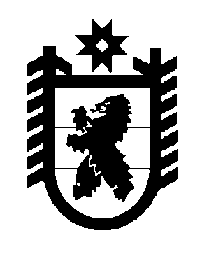 Российская Федерация Республика Карелия    ПРАВИТЕЛЬСТВО РЕСПУБЛИКИ КАРЕЛИЯРАСПОРЯЖЕНИЕот  24 ноября 2015 года № 713р-Пг. Петрозаводск В соответствии с частью 4 статьи 3, пунктом  3 статьи 4 Федерального закона от 21 декабря 2004 года № 172-ФЗ «О переводе земель или земельных участков из одной категории в другую» отказать администрации муниципального образования «Медвежьегорский муниципальный район» в переводе земельного участка, имеющего кадастровый номер 10:13:0150202:372, площадью 20 кв. м (местополо-жение: Республика Карелия,  Медвежьегорский  район, б. н. п. Усть-река), из состава земель запаса в земли промышленности, энергетики, транспорта, связи, радиовещания, телевидения, информатики, земли для обеспечения космической деятельности, земли обороны, безопасности и земли иного специального назначения в связи с несоответствием испрашиваемого целевого назначения земельного участка генеральному плану Великогубского сельского поселения.           ГлаваРеспублики  Карелия                                                              А.П. Худилайнен